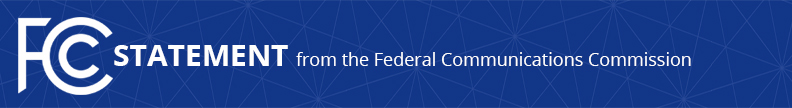 Media Contact: Neil Grace, (202) 418-0506neil.grace@fcc.govFor Immediate ReleaseSTATEMENT OF FCC CHAIRMAN AJIT PAI
 ON THE GAO REPORT FINDING SIGNIFICANT RISKS
IN THE FCC’S LIFELINE PROGRAMWASHINGTON, June 29, 2017. —This morning the Government Accountability Office (GAO) released a report finding that deceased individuals had enrolled in the program and noting that GAO could not confirm the eligibility of 36 percent of the subscribers it reviewed.  Federal Communications Commission Chairman Ajit Pai issued the following statement in response:“Last year, I led an investigation into the Lifeline program that revealed serious weaknesses in federal safeguards. Today’s GAO report confirms what we discovered then:  Waste, fraud, and abuse are all too prevalent in the program.  Commission staff and the Office of Inspector General have already been developing recommendations to better safeguard taxpayer funds.  I stand ready to work with my colleagues to crack down on the unscrupulous providers that abuse the program so that the dollars we spend support affordable, high-speed broadband Internet access for our nation’s poorest families.”###
Office of Chairman Ajit Pai: (202) 418-2000Twitter: @AjitPaiFCCwww.fcc.gov/leadership/ajit-paiThis is an unofficial announcement of Commission action.  Release of the full text of a Commission order constitutes official action.  See MCI v. FCC, 515 F.2d 385 (D.C. Cir. 1974).